Eliminating yellow fever epidemics in Africa: vaccine demand forecast and impact modelling Short title : Modelling the Elimination of Yellow Fever epidemics in AfricaS2 Figure 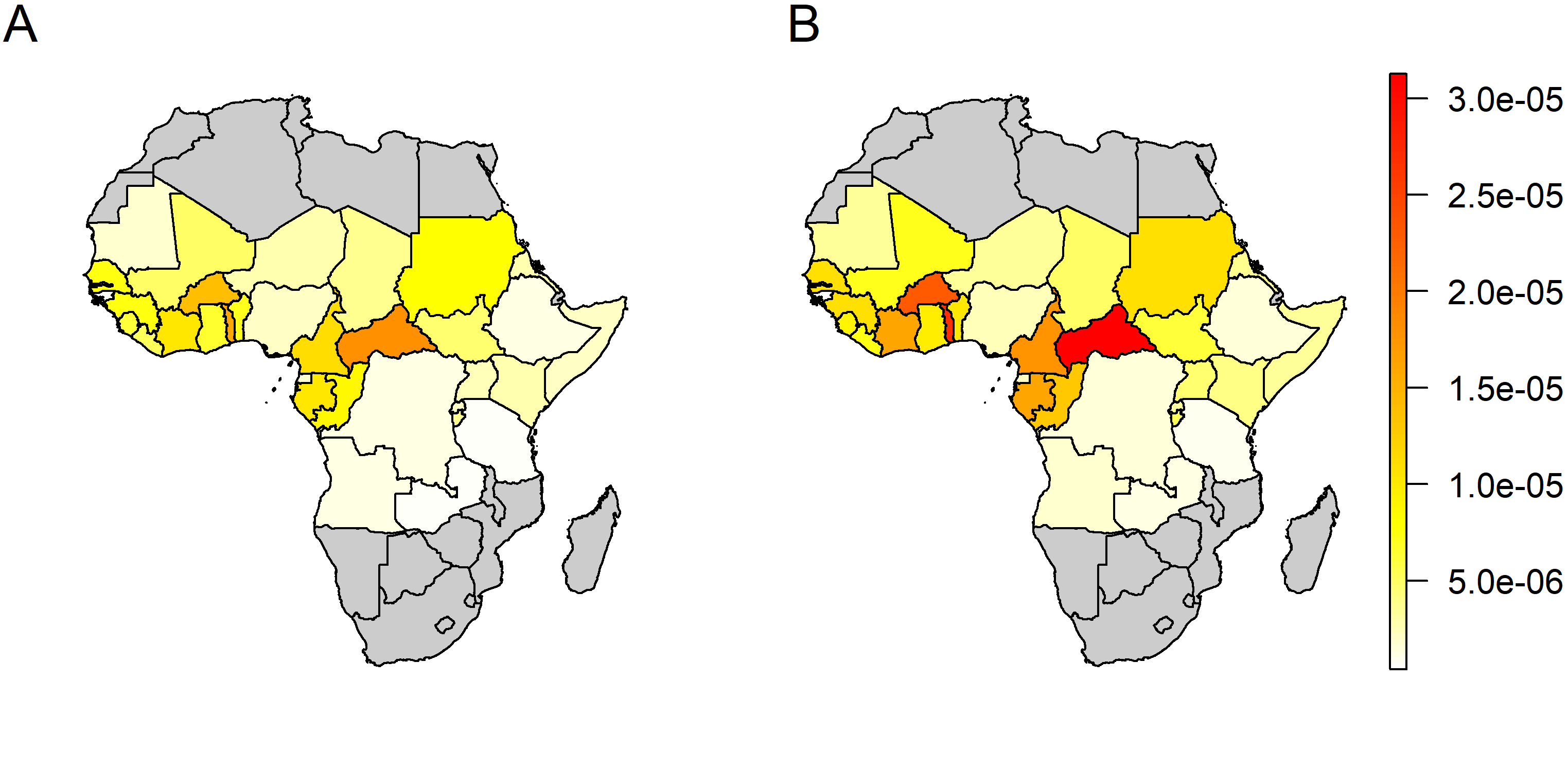 S2 Figure: Country-specific per-infection probability of detection across both model variants. A: FOI model, B: R0 model. Maps were produced from GADM version 2.0.